ВСЕРОССИЙСКАЯ ОЛИМПИАДА ШКОЛЬНИКОВ 2021/2022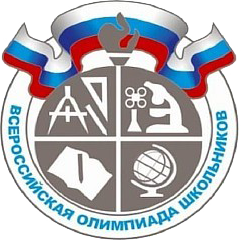 БЛАНК №Муниципальный этап ВсОШ 2021/2022 учебного годапо предмету «Обществознание »Муниципальный этап ВсОШ 2021/2022 учебного годапо предмету «Обществознание »Фамилия, имя, отчество полностью:Фамилия, имя, отчество полностью:Число, месяц, год рождения (ДД.ММ.ГГГГ):Число, месяц, год рождения (ДД.ММ.ГГГГ):Класс учащегося:Класс учащегося:За какой класс учащийся пишет работу:За какой класс учащийся пишет работу:Полное название образовательной организации по уставу:Муниципальное казенное общеобразовательное учреждениеНекрасовская средняя общеобразовательная школаПолное название образовательной организации по уставу:Муниципальное казенное общеобразовательное учреждениеНекрасовская средняя общеобразовательная школаНазвание района или города:Кизлярский район  Название района или города:Кизлярский район  Дата: 6.10.2021г                                                                     Подпись:Дата: 6.10.2021г                                                                     Подпись: